14 марта 2020 Андрей Бочкарёв: Строительство шестого тоннеля началось на Коммунарской линии метроНа Коммунарской линии московского метрополитена началась проходка правого перегонного тоннеля между станциями «Мамыри» и «Славянский мир». Об этом сообщил заместитель мэра Москвы в Правительстве Москвы по вопросам градостроительной политики и строительства Андрей Бочкарёв.«Стартовала шестая по счету проходка на будущей Коммунарской линии метро – 6-метровый тоннелепроходческий щит «Галина» проложит тоннель длиной 1925 м на юго-западе Москвы под деревней Мамыри, поселением Мосрентген и Троицким лесопарком. Трасса тоннеля пройдет на глубине 13-19 м», - сказал Андрей Бочкарёв.Как отметил генеральный директор АО «Мосинжпроект» (генеральный проектировщик и генеральный подрядчик по строительству новых линий и станций московского метро) Марс Газизуллин, ранее щит «Галина» работал на юго-западном участке БКЛ, где возвел правый перегонный тоннель между станциями «Проспект Вернадского» и «Улица Новаторов», а также построил левый тоннель от станции «Проспект Вернадского» до «Мичуринского проспекта».«Сейчас на Коммунарской линии проходку уже осуществляют пять тоннелепроходческих комплексов: от «Университета Дружбы Народов» до «Улицы Новаторов» работают «Елена» и «Светлана», правый тоннель от станции «Университет Дружбы Народов» до «Улицы Генерала Тюленева» прокладывает «Ольга», а перегон между станциями «Славянский мир» и «Улица Генерала Тюленева» возводят щиты «Полина» и «Дарья», – заключил Марс Газизуллин.Напомним, что Коммунарская линия метро пройдёт от станции МЦК «Крымская» до Троицка, она станет одной из самых протяженных в московском метро, – порядка 38 км с 16 станциями. Ветка обеспечит скоростным рельсовым транспортом жителей новых территорий Москвы, также еще одну линию метро получит Юго-Западный административный округ. Ожидается, что веткой будут пользоваться около 100 тысяч человек ежедневно. В общей сложности в зоне притяжения Коммунарской линии метро проживают более 1 миллиона человек, и работают либо учатся еще несколько сотен тысяч человек.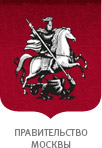 Комплекс градостроительной политики и строительства                                       (пресс-служба)Тел.: (495) 356-11-77                             E-mail: stroi-press@mos.ru 